Приложение 2Схема «Система команд исполнителя Черепашки»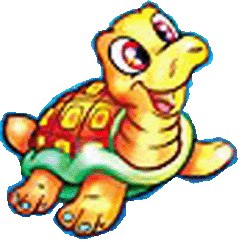 